Miért érdemes méregteleníteni?Ebben a témában is eltérőek a vélemények. Vannak olyan szakemberek, akik szerint nincs olyan konkrétan, hogy méregtelenítés, hanem az a fontos, hogy a mindennapjainkban étkezzünk úgy, hogy ne halmozzunk fel méreganyagokat. Más vélemények szerint, viszont igenis fontos, hogy megszabaduljunk a felhalmozódott méreganyagoktól. 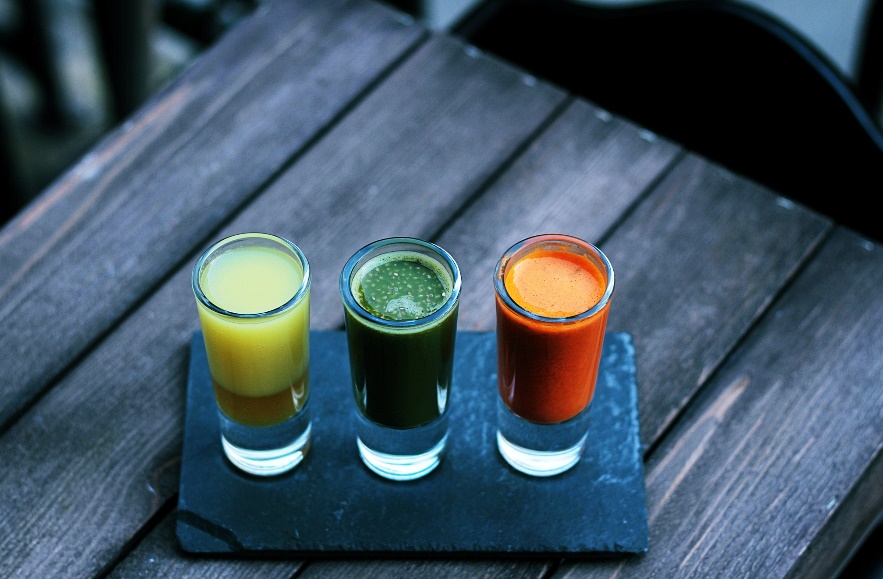 www.unsplash.comAzontúl, hogy az első vélemény valóban jogos, ettől függetlenül számtalanszor érezhetjük azt, hogy elnehezült a testünk és jó lenne egy kicsit felszabadítani. Ilyenkor tehetünk jót magunkkal és a szervezetünkkel, ha választunk egy számunkra megfelelő méregtelenítőkúrát. Milyen egy jó kúra? Arról lehet felismerni, hogy magunkénak érezzük és szeretnénk megcsinálni. Nem kecsegtet rövid időn belül nagy súlyveszteséggel – bár a méregtelenítőkúrák egyik nyilvánvaló mellékhatása a súlyveszteség. Inkább azt hangsúlyozza, hogy amennyiben a kúrát megcsináltuk milyen pozitív hatással lesz a szervezetünkre. Mikor tekintünk helyesen egy ilyen kúrára?nem a gyors súlyveszteség motiválcsak egy belépőnek tekintjük az életmódváltáshozszeretnénk változtatni és ehhez szükséges egy kezdő lökésa kúra végeztével nem térünk vissza ahhoz az életvitelhez, ami miatt rosszul éreztük magunkatakkor kezdünk bele, ha nem adjuk felMit várhatunk egy ilyen kúrától, ha végigcsináltuk:felszabadult energiákatösszeszűkült gyomrotsokkal jobb közérzetetkönnyedség érzéstfelszabadultságot és önbizalmat, hogy megcsináltuktovábbi lendületet az egészséges életmód folytatásáhozAki régóta toporog és nem tud lefogyni változtatni, megoldás lehet számára egy méregtelenítőkúra beiktatása. Sok sikert!Ez az írás  a „Humán szolgáltatások fejlesztése térségi szemléletben a Solti konzorciumban” című, „EFOP-1.5.3-16-2017-00016” azonosító számú projekt keretein belül készült. További érdekes tartalmak olvashatóak a www.sportelmenyekbacsban.hu weboldalon.